Rua Domingues paladino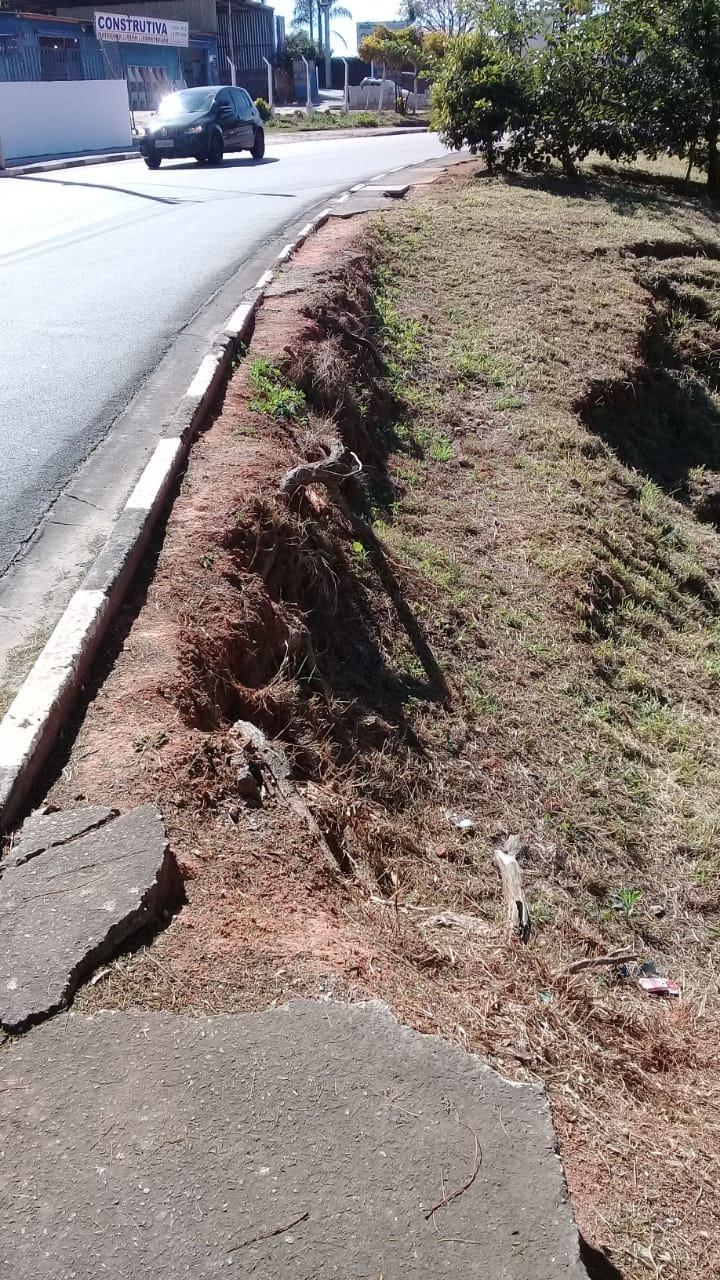 